Утверждаю Директор МБУ ДО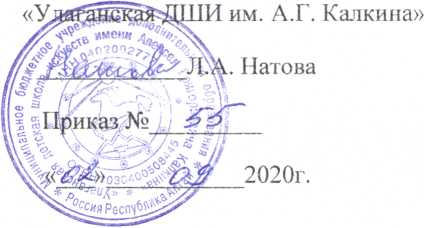 Г рафик проветривания классаДатаВремяПодписьДатаВремяПодпись9.40.-9.509.40.-9.5010.30.-10.4010.30.-10.4011.20.-11.3011.20.-11.3012.10.-12.2012.10.-12.2013.00.-13.1013.00.-13.1013.40.-13.5013.40.-13.5014.25-.143514.25-.143515.15.-15-2515.15.-15-2516.10.-16.2016.10.-16.2017.00.-17.2017.00.-17.209.40.-9.509.40.-9.5010.30.-10.4010.30.-10.4011.20.-11.3011.20.-11.3012.10.-12.2012.10.-12.2013.00.-13.1013.00.-13.1013.40.-13.5013.40.-13.5014.25-.143514.25-.143515.15.-15-2515.15.-15-2516.10.-16.2016.10.-16.2017.00.-17.2017.00.-17.209.40.-9.509.40.-9.5010.30.-10.4010.30.-10.4011.20.-11.3011.20.-11.3012.10.-12.2012.10.-12.2013.00.-13.1013.00.-13.1013.40.-13.5013.40.-13.5014.25-.143514.25-.143515.15.-15-2515.15.-15-2516.10.-16.2016.10.-16.2017.00.-17.2017.00.-17.20